РОССИЙСКАЯ ФЕДЕРАЦИЯМИНИСТЕРСТВО ОБРАЗОВАНИЯ НАУКИ И МОЛОДЕЖНОЙ ПОЛИТИКИРЕСПУБЛИКИ  ДАГЕСТАНМуниципальное казенное общеобразовательное учреждение                                              «Казмааульская СОШ»        08.12.2018г. прошла встреча учащимися 7-10 классов с представителями духовенства.      Тема встречи: Экстремизм: сущность, понятие, характерные черты.                           Опасность экстремизма.        Этика почитания родителей, старших, учителей.Зам.директора по ВР – Михрабова Д.Х.08.12.2018г.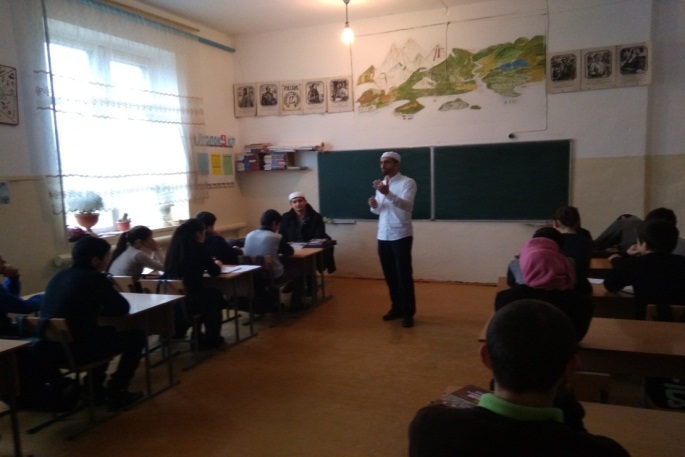 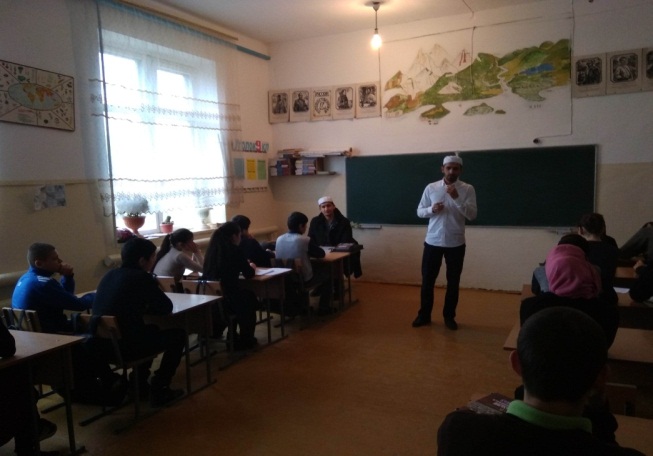 